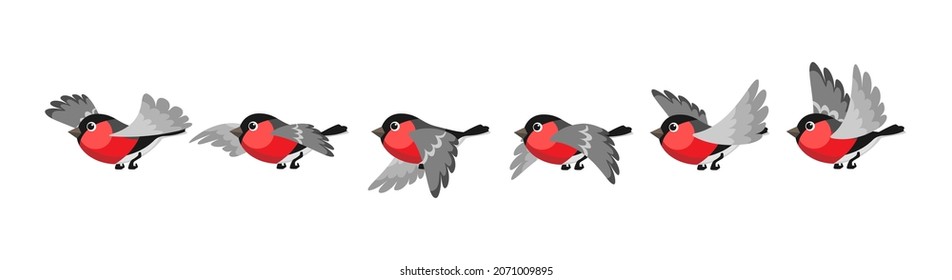 Maandag 29 april / Montag 29. April10.30-12.00 uurKnutselen blik telefoon / Basteln BlechtelefonSpringkussen / HüpfburgDinsdag 30 April / Dienstag 30. April10.30-12.00 uur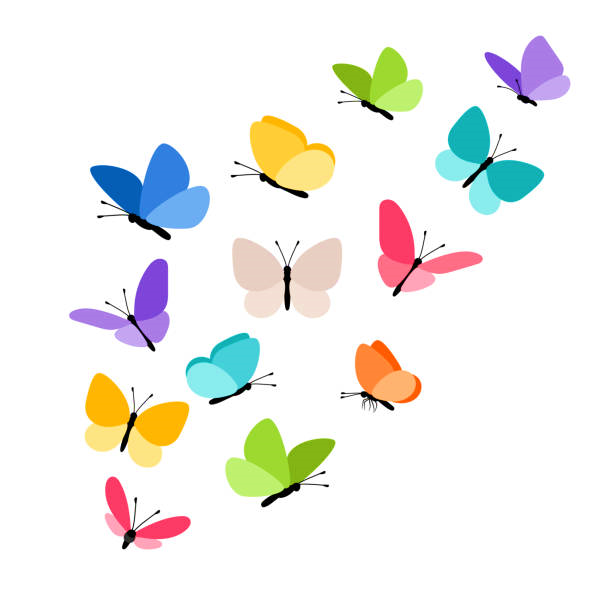 Verschillende buitenspelletjes / Verschiedene Spielen draussen *Springkussen / HüpfburgWoensdag 1 mei / Mittwoch 1. Mai10.30-12.00Schelpen zoeken op het strand / Schalen suchem am Strand * / **(Ouderbegeleidng onder de 8 jaar. Unter Begleitung von Eltern unter 8 Jahre) Springkussen / HüpfburgDonderdag 2 mei / Donnerstag 2. Mai10.30-12.00Knutselen met schelpen / Basteln mit SchalenSpringkussen / HüpfburgVrijdag 3 mei / Freitag 3. Mai10.30-12.00Springkussen / Hüpfburg*Bij slecht weer wordt voor een alternatieve activiteit gezorgd / Beim schlechtes Wetter gibt es ein ersatz Activität.**Activiteiten op het strand onder begeleiding van een ouder / Aktivität unter Begeleitung vom Eltern